Мурзабекова Алия Кайратовна,учитель биологии II категории,КГУ «Аккольская средняя школа»,Акмолинская область, Зерендинский районВнутреннее строение стебля и корняУрок: биология7.3А: Транспорт у растенийУрок: биология7.3А: Транспорт у растенийДата:  22.11.2017Дата:  22.11.2017Дата:  22.11.2017Дата:  22.11.2017Дата:  22.11.2017Дата:  22.11.2017Класс: 7  «Б» Класс: 7  «Б» Количество присутствующих: 12Количество присутствующих: 12Количество присутствующих: 12Отсутствующих: -Отсутствующих: -Отсутствующих: -Вид урокаВид урокаСмешанный/ лабортаторная работаСмешанный/ лабортаторная работаСмешанный/ лабортаторная работаСмешанный/ лабортаторная работаСмешанный/ лабортаторная работаСмешанный/ лабортаторная работаЦели обучения, которые достигаются на данном уроке (ссылка на учебную программу)Цели обучения, которые достигаются на данном уроке (ссылка на учебную программу)Исследовать внутреннее строение корня.Описывать взаимосвязь строение корня и стебля с их функциямиИсследовать внутреннее строение стебля.Описывать взаимосвязь строения корня и стебля с их функциямиИсследовать внутреннее строение корня.Описывать взаимосвязь строение корня и стебля с их функциямиИсследовать внутреннее строение стебля.Описывать взаимосвязь строения корня и стебля с их функциямиИсследовать внутреннее строение корня.Описывать взаимосвязь строение корня и стебля с их функциямиИсследовать внутреннее строение стебля.Описывать взаимосвязь строения корня и стебля с их функциямиИсследовать внутреннее строение корня.Описывать взаимосвязь строение корня и стебля с их функциямиИсследовать внутреннее строение стебля.Описывать взаимосвязь строения корня и стебля с их функциямиИсследовать внутреннее строение корня.Описывать взаимосвязь строение корня и стебля с их функциямиИсследовать внутреннее строение стебля.Описывать взаимосвязь строения корня и стебля с их функциямиИсследовать внутреннее строение корня.Описывать взаимосвязь строение корня и стебля с их функциямиИсследовать внутреннее строение стебля.Описывать взаимосвязь строения корня и стебля с их функциямиЦели урокаЦели урокаВсе учащиеся могут: называть функции и структурные компоненты корняБольшинство учащихся могут: могут определять зоны корняНекоторые учащиеся могут: описывать взаимосвязь стебля и корняВсе учащиеся могут: называть функции и структурные компоненты корняБольшинство учащихся могут: могут определять зоны корняНекоторые учащиеся могут: описывать взаимосвязь стебля и корняВсе учащиеся могут: называть функции и структурные компоненты корняБольшинство учащихся могут: могут определять зоны корняНекоторые учащиеся могут: описывать взаимосвязь стебля и корняВсе учащиеся могут: называть функции и структурные компоненты корняБольшинство учащихся могут: могут определять зоны корняНекоторые учащиеся могут: описывать взаимосвязь стебля и корняВсе учащиеся могут: называть функции и структурные компоненты корняБольшинство учащихся могут: могут определять зоны корняНекоторые учащиеся могут: описывать взаимосвязь стебля и корняВсе учащиеся могут: называть функции и структурные компоненты корняБольшинство учащихся могут: могут определять зоны корняНекоторые учащиеся могут: описывать взаимосвязь стебля и корняКритерии оценивания Критерии оценивания ЦО Исследовать внутреннее строение стебля и корня:Знают структурные компоненты внутреннего строения корня и стебля;Понимают значение структурных компонентов стебля и корня;Правильно описывают функции структурных компонентов корня и стебля.ЦО Исследовать внутреннее строение стебля и корня:Знают структурные компоненты внутреннего строения корня и стебля;Понимают значение структурных компонентов стебля и корня;Правильно описывают функции структурных компонентов корня и стебля.ЦО Исследовать внутреннее строение стебля и корня:Знают структурные компоненты внутреннего строения корня и стебля;Понимают значение структурных компонентов стебля и корня;Правильно описывают функции структурных компонентов корня и стебля.ЦО Исследовать внутреннее строение стебля и корня:Знают структурные компоненты внутреннего строения корня и стебля;Понимают значение структурных компонентов стебля и корня;Правильно описывают функции структурных компонентов корня и стебля.ЦО Исследовать внутреннее строение стебля и корня:Знают структурные компоненты внутреннего строения корня и стебля;Понимают значение структурных компонентов стебля и корня;Правильно описывают функции структурных компонентов корня и стебля.ЦО Исследовать внутреннее строение стебля и корня:Знают структурные компоненты внутреннего строения корня и стебля;Понимают значение структурных компонентов стебля и корня;Правильно описывают функции структурных компонентов корня и стебля.Языковые целиЯзыковые целиПредметная лексика и терминология:Корни, стебли, строение, функция, корневые волоски, корневой чехлик, почва, эпидермис, клетки, питательные вещества, транспортировать, поставлять, впитывать, обеспечивать, укреплять, вырабатывать, хранить.Серия полезных фраз для диалога/письма:Корни/стебли/корневые волоски является/являются/имеет/имеют… Внутреннее строение корня состоит ...Внутреннее строение стебля состоит ...Предметная лексика и терминология:Корни, стебли, строение, функция, корневые волоски, корневой чехлик, почва, эпидермис, клетки, питательные вещества, транспортировать, поставлять, впитывать, обеспечивать, укреплять, вырабатывать, хранить.Серия полезных фраз для диалога/письма:Корни/стебли/корневые волоски является/являются/имеет/имеют… Внутреннее строение корня состоит ...Внутреннее строение стебля состоит ...Предметная лексика и терминология:Корни, стебли, строение, функция, корневые волоски, корневой чехлик, почва, эпидермис, клетки, питательные вещества, транспортировать, поставлять, впитывать, обеспечивать, укреплять, вырабатывать, хранить.Серия полезных фраз для диалога/письма:Корни/стебли/корневые волоски является/являются/имеет/имеют… Внутреннее строение корня состоит ...Внутреннее строение стебля состоит ...Предметная лексика и терминология:Корни, стебли, строение, функция, корневые волоски, корневой чехлик, почва, эпидермис, клетки, питательные вещества, транспортировать, поставлять, впитывать, обеспечивать, укреплять, вырабатывать, хранить.Серия полезных фраз для диалога/письма:Корни/стебли/корневые волоски является/являются/имеет/имеют… Внутреннее строение корня состоит ...Внутреннее строение стебля состоит ...Предметная лексика и терминология:Корни, стебли, строение, функция, корневые волоски, корневой чехлик, почва, эпидермис, клетки, питательные вещества, транспортировать, поставлять, впитывать, обеспечивать, укреплять, вырабатывать, хранить.Серия полезных фраз для диалога/письма:Корни/стебли/корневые волоски является/являются/имеет/имеют… Внутреннее строение корня состоит ...Внутреннее строение стебля состоит ...Предметная лексика и терминология:Корни, стебли, строение, функция, корневые волоски, корневой чехлик, почва, эпидермис, клетки, питательные вещества, транспортировать, поставлять, впитывать, обеспечивать, укреплять, вырабатывать, хранить.Серия полезных фраз для диалога/письма:Корни/стебли/корневые волоски является/являются/имеет/имеют… Внутреннее строение корня состоит ...Внутреннее строение стебля состоит ...Привитие ценностейПривитие ценностейСотрудничество – через скоординированную работу в парах и группе.Академическая честность - через индивидуальную работу.Сотрудничество – через скоординированную работу в парах и группе.Академическая честность - через индивидуальную работу.Сотрудничество – через скоординированную работу в парах и группе.Академическая честность - через индивидуальную работу.Сотрудничество – через скоординированную работу в парах и группе.Академическая честность - через индивидуальную работу.Сотрудничество – через скоординированную работу в парах и группе.Академическая честность - через индивидуальную работу.Сотрудничество – через скоординированную работу в парах и группе.Академическая честность - через индивидуальную работу.Интеграция Интеграция С физикой, где рассматривается осмотическое давление, диффузия, транспорт веществ, корневое давление.С физикой, где рассматривается осмотическое давление, диффузия, транспорт веществ, корневое давление.С физикой, где рассматривается осмотическое давление, диффузия, транспорт веществ, корневое давление.С физикой, где рассматривается осмотическое давление, диффузия, транспорт веществ, корневое давление.С физикой, где рассматривается осмотическое давление, диффузия, транспорт веществ, корневое давление.С физикой, где рассматривается осмотическое давление, диффузия, транспорт веществ, корневое давление.Навыки использования ИКТНавыки использования ИКТВизуализация учебного процесса с использованием электронных источников.Визуализация учебного процесса с использованием электронных источников.Визуализация учебного процесса с использованием электронных источников.Визуализация учебного процесса с использованием электронных источников.Визуализация учебного процесса с использованием электронных источников.Визуализация учебного процесса с использованием электронных источников.Предварительные знанияПредварительные знания  Знание о вегетативных органах растения - 6класс. Свойства живых организмов - 5класс  Знание о вегетативных органах растения - 6класс. Свойства живых организмов - 5класс  Знание о вегетативных органах растения - 6класс. Свойства живых организмов - 5класс  Знание о вегетативных органах растения - 6класс. Свойства живых организмов - 5класс  Знание о вегетативных органах растения - 6класс. Свойства живых организмов - 5класс  Знание о вегетативных органах растения - 6класс. Свойства живых организмов - 5классХод урокаХод урокаХод урокаХод урокаХод урокаХод урокаХод урокаЗапланированные этапы урокаЗапланированная деятельность на урокеЗапланированная деятельность на урокеЗапланированная деятельность на урокеЗапланированная деятельность на урокеЗапланированная деятельность на урокеРесурсыНачало урокаНачало урокаНачало урокаНачало урокаНачало урокаНачало урокаНачало урока0-2 минОрганизационный момент:Взаимное приветствие;Создание благоприятной обстановки в классе.Организационный момент:Взаимное приветствие;Создание благоприятной обстановки в классе.Организационный момент:Взаимное приветствие;Создание благоприятной обстановки в классе.Организационный момент:Взаимное приветствие;Создание благоприятной обстановки в классе.Организационный момент:Взаимное приветствие;Создание благоприятной обстановки в классе.Середина урокаСередина урокаСередина урокаСередина урокаСередина урокаСередина урокаСередина урока3-8 мин 9-12 мин 13-2526-3031-33Проверка домашнего задания (биологический диктант). Закончите предложения: 1.При помощи корня растение получает из почвы … и минеральные вещества. 2.Не относится к зонам корня … … . 3.В зоне … клетки все время делятся. 4.Зона … расположена выше зоны роста.5. В зоне … корневых волосков нет, но зато много боковых корней. 6.… … - это длинный вырост наружной клетки корня.( Ответы: 1 – воду; 2 – корневой чехлик;3 – деления; 4 – всасывания; 5 – проведения; 6 - корневые волоски)  -Самооценивание учащихся по методу «Светофор»Учитель: Как вы думаете, чтобы понять как вода, минеральные соли и органические вещества передвигаются, что мы должны с вами знать.(внутреннее строение корня и стебля). Учащиеся высказываются.Озвучивают тему и цели урока.(У) Учитель демонстрирует на интерактивной доске иллюстрации стебля и корня, акцентирует внимание на то, что это вегетативные отделы растительного организма, и они выполняют определенные функции.  ГРУППОВАЯ РАБОТАЗадания группам:1. Изучить строение корня (стебля).2. Определить место расположения всех отделов корня (стебля)3. Определить их функции.(Защита постера).ПЕРЕКРЁСТНЫЙ ОПРОС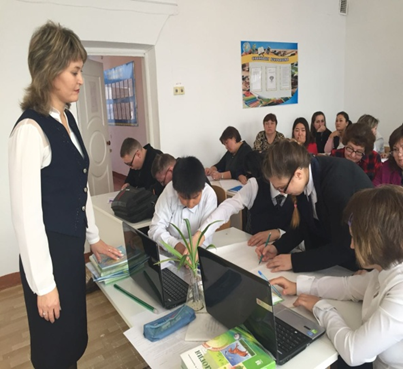 Каждая группа должна подготовить по 3 вопроса по теме названия данной группы. «Стебель», «Корень» (Учащиеся готовят вопросы, обмениваются и отвечают на вопросы.)  СИНКВЕЙН (по названию групп) - 1 существительное-2 прилагательных-3 глагола- предложения из 4 слов-синоним(Выступление групп)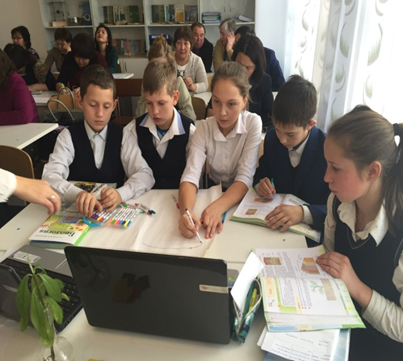 Проверка домашнего задания (биологический диктант). Закончите предложения: 1.При помощи корня растение получает из почвы … и минеральные вещества. 2.Не относится к зонам корня … … . 3.В зоне … клетки все время делятся. 4.Зона … расположена выше зоны роста.5. В зоне … корневых волосков нет, но зато много боковых корней. 6.… … - это длинный вырост наружной клетки корня.( Ответы: 1 – воду; 2 – корневой чехлик;3 – деления; 4 – всасывания; 5 – проведения; 6 - корневые волоски)  -Самооценивание учащихся по методу «Светофор»Учитель: Как вы думаете, чтобы понять как вода, минеральные соли и органические вещества передвигаются, что мы должны с вами знать.(внутреннее строение корня и стебля). Учащиеся высказываются.Озвучивают тему и цели урока.(У) Учитель демонстрирует на интерактивной доске иллюстрации стебля и корня, акцентирует внимание на то, что это вегетативные отделы растительного организма, и они выполняют определенные функции.  ГРУППОВАЯ РАБОТАЗадания группам:1. Изучить строение корня (стебля).2. Определить место расположения всех отделов корня (стебля)3. Определить их функции.(Защита постера).ПЕРЕКРЁСТНЫЙ ОПРОСКаждая группа должна подготовить по 3 вопроса по теме названия данной группы. «Стебель», «Корень» (Учащиеся готовят вопросы, обмениваются и отвечают на вопросы.)  СИНКВЕЙН (по названию групп) - 1 существительное-2 прилагательных-3 глагола- предложения из 4 слов-синоним(Выступление групп)Проверка домашнего задания (биологический диктант). Закончите предложения: 1.При помощи корня растение получает из почвы … и минеральные вещества. 2.Не относится к зонам корня … … . 3.В зоне … клетки все время делятся. 4.Зона … расположена выше зоны роста.5. В зоне … корневых волосков нет, но зато много боковых корней. 6.… … - это длинный вырост наружной клетки корня.( Ответы: 1 – воду; 2 – корневой чехлик;3 – деления; 4 – всасывания; 5 – проведения; 6 - корневые волоски)  -Самооценивание учащихся по методу «Светофор»Учитель: Как вы думаете, чтобы понять как вода, минеральные соли и органические вещества передвигаются, что мы должны с вами знать.(внутреннее строение корня и стебля). Учащиеся высказываются.Озвучивают тему и цели урока.(У) Учитель демонстрирует на интерактивной доске иллюстрации стебля и корня, акцентирует внимание на то, что это вегетативные отделы растительного организма, и они выполняют определенные функции.  ГРУППОВАЯ РАБОТАЗадания группам:1. Изучить строение корня (стебля).2. Определить место расположения всех отделов корня (стебля)3. Определить их функции.(Защита постера).ПЕРЕКРЁСТНЫЙ ОПРОСКаждая группа должна подготовить по 3 вопроса по теме названия данной группы. «Стебель», «Корень» (Учащиеся готовят вопросы, обмениваются и отвечают на вопросы.)  СИНКВЕЙН (по названию групп) - 1 существительное-2 прилагательных-3 глагола- предложения из 4 слов-синоним(Выступление групп)Проверка домашнего задания (биологический диктант). Закончите предложения: 1.При помощи корня растение получает из почвы … и минеральные вещества. 2.Не относится к зонам корня … … . 3.В зоне … клетки все время делятся. 4.Зона … расположена выше зоны роста.5. В зоне … корневых волосков нет, но зато много боковых корней. 6.… … - это длинный вырост наружной клетки корня.( Ответы: 1 – воду; 2 – корневой чехлик;3 – деления; 4 – всасывания; 5 – проведения; 6 - корневые волоски)  -Самооценивание учащихся по методу «Светофор»Учитель: Как вы думаете, чтобы понять как вода, минеральные соли и органические вещества передвигаются, что мы должны с вами знать.(внутреннее строение корня и стебля). Учащиеся высказываются.Озвучивают тему и цели урока.(У) Учитель демонстрирует на интерактивной доске иллюстрации стебля и корня, акцентирует внимание на то, что это вегетативные отделы растительного организма, и они выполняют определенные функции.  ГРУППОВАЯ РАБОТАЗадания группам:1. Изучить строение корня (стебля).2. Определить место расположения всех отделов корня (стебля)3. Определить их функции.(Защита постера).ПЕРЕКРЁСТНЫЙ ОПРОСКаждая группа должна подготовить по 3 вопроса по теме названия данной группы. «Стебель», «Корень» (Учащиеся готовят вопросы, обмениваются и отвечают на вопросы.)  СИНКВЕЙН (по названию групп) - 1 существительное-2 прилагательных-3 глагола- предложения из 4 слов-синоним(Выступление групп)Проверка домашнего задания (биологический диктант). Закончите предложения: 1.При помощи корня растение получает из почвы … и минеральные вещества. 2.Не относится к зонам корня … … . 3.В зоне … клетки все время делятся. 4.Зона … расположена выше зоны роста.5. В зоне … корневых волосков нет, но зато много боковых корней. 6.… … - это длинный вырост наружной клетки корня.( Ответы: 1 – воду; 2 – корневой чехлик;3 – деления; 4 – всасывания; 5 – проведения; 6 - корневые волоски)  -Самооценивание учащихся по методу «Светофор»Учитель: Как вы думаете, чтобы понять как вода, минеральные соли и органические вещества передвигаются, что мы должны с вами знать.(внутреннее строение корня и стебля). Учащиеся высказываются.Озвучивают тему и цели урока.(У) Учитель демонстрирует на интерактивной доске иллюстрации стебля и корня, акцентирует внимание на то, что это вегетативные отделы растительного организма, и они выполняют определенные функции.  ГРУППОВАЯ РАБОТАЗадания группам:1. Изучить строение корня (стебля).2. Определить место расположения всех отделов корня (стебля)3. Определить их функции.(Защита постера).ПЕРЕКРЁСТНЫЙ ОПРОСКаждая группа должна подготовить по 3 вопроса по теме названия данной группы. «Стебель», «Корень» (Учащиеся готовят вопросы, обмениваются и отвечают на вопросы.)  СИНКВЕЙН (по названию групп) - 1 существительное-2 прилагательных-3 глагола- предложения из 4 слов-синоним(Выступление групп)Приложение 1Конец урокаКонец урокаКонец урокаКонец урокаКонец урокаКонец урокаКонец урока 34-40Информирование о Д/3.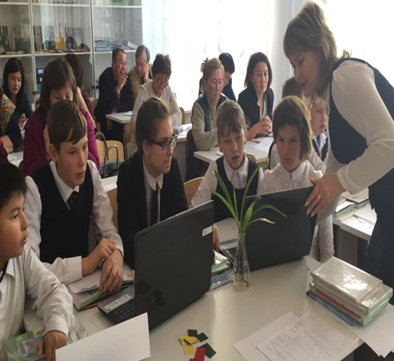 Рефлексия урока.-Сегодня я узнал…- У меня получилось…- Было интересно…- Мне было трудно…- Я доволен работой своих….Подведение итога урокаИнформирование о Д/3.Рефлексия урока.-Сегодня я узнал…- У меня получилось…- Было интересно…- Мне было трудно…- Я доволен работой своих….Подведение итога урокаИнформирование о Д/3.Рефлексия урока.-Сегодня я узнал…- У меня получилось…- Было интересно…- Мне было трудно…- Я доволен работой своих….Подведение итога урокаИнформирование о Д/3.Рефлексия урока.-Сегодня я узнал…- У меня получилось…- Было интересно…- Мне было трудно…- Я доволен работой своих….Подведение итога урокаИнформирование о Д/3.Рефлексия урока.-Сегодня я узнал…- У меня получилось…- Было интересно…- Мне было трудно…- Я доволен работой своих….Подведение итога урокаДополнительная информацияДополнительная информацияДополнительная информацияДополнительная информацияДополнительная информацияДополнительная информацияДополнительная информацияДифференциация – каким образом Вы планируете оказать больше поддержки? Какие задачи Вы планируете поставить перед более способными учащимися?Дифференциация – каким образом Вы планируете оказать больше поддержки? Какие задачи Вы планируете поставить перед более способными учащимися?Дифференциация – каким образом Вы планируете оказать больше поддержки? Какие задачи Вы планируете поставить перед более способными учащимися?Дифференциация – каким образом Вы планируете оказать больше поддержки? Какие задачи Вы планируете поставить перед более способными учащимися?Оценивание – как Вы планируете проверить уровень усвоения материала учащимися?Здоровье и техника безопасностиЗдоровье и техника безопасностиИндивидуальная работа с учащимся.Групповая работа.Индивидуальная работа с учащимся.Групповая работа.Индивидуальная работа с учащимся.Групповая работа.Индивидуальная работа с учащимся.Групповая работа.Самооценивание, оценивание учителем.Правила поведения в кабинете, контроль за осанкой, проветривание кабинета на переменах.Правила поведения в кабинете, контроль за осанкой, проветривание кабинета на переменах.РефлексияБыли ли цели урока/цели обучения реалистичными? Все ли учащиеся достигли ЦО?Если нет, то почему?Правильно ли проведена дифференциация на уроке? Выдержаны ли были временные этапы урока? Какие отступления были от плана урока и почему?РефлексияБыли ли цели урока/цели обучения реалистичными? Все ли учащиеся достигли ЦО?Если нет, то почему?Правильно ли проведена дифференциация на уроке? Выдержаны ли были временные этапы урока? Какие отступления были от плана урока и почему?РефлексияБыли ли цели урока/цели обучения реалистичными? Все ли учащиеся достигли ЦО?Если нет, то почему?Правильно ли проведена дифференциация на уроке? Выдержаны ли были временные этапы урока? Какие отступления были от плана урока и почему?Используйте данный раздел для размышлений об уроке. Ответьте на самые важные вопросы о Вашем уроке из левой колонки. Используйте данный раздел для размышлений об уроке. Ответьте на самые важные вопросы о Вашем уроке из левой колонки. Используйте данный раздел для размышлений об уроке. Ответьте на самые важные вопросы о Вашем уроке из левой колонки. Используйте данный раздел для размышлений об уроке. Ответьте на самые важные вопросы о Вашем уроке из левой колонки. РефлексияБыли ли цели урока/цели обучения реалистичными? Все ли учащиеся достигли ЦО?Если нет, то почему?Правильно ли проведена дифференциация на уроке? Выдержаны ли были временные этапы урока? Какие отступления были от плана урока и почему?РефлексияБыли ли цели урока/цели обучения реалистичными? Все ли учащиеся достигли ЦО?Если нет, то почему?Правильно ли проведена дифференциация на уроке? Выдержаны ли были временные этапы урока? Какие отступления были от плана урока и почему?РефлексияБыли ли цели урока/цели обучения реалистичными? Все ли учащиеся достигли ЦО?Если нет, то почему?Правильно ли проведена дифференциация на уроке? Выдержаны ли были временные этапы урока? Какие отступления были от плана урока и почему?Общая оценкаКакие два аспекта урока прошли хорошо (подумайте, как о преподавании, так и об обучении)?1.2.Что могло бы способствовать улучшению урока (подумайте, как о преподавании, так и об обучении)?1.2.Что я выявил(а) за время урока о классе или достижениях/трудностях отдельных учеников, на что необходимо обратить внимание на последующих уроках?Общая оценкаКакие два аспекта урока прошли хорошо (подумайте, как о преподавании, так и об обучении)?1.2.Что могло бы способствовать улучшению урока (подумайте, как о преподавании, так и об обучении)?1.2.Что я выявил(а) за время урока о классе или достижениях/трудностях отдельных учеников, на что необходимо обратить внимание на последующих уроках?Общая оценкаКакие два аспекта урока прошли хорошо (подумайте, как о преподавании, так и об обучении)?1.2.Что могло бы способствовать улучшению урока (подумайте, как о преподавании, так и об обучении)?1.2.Что я выявил(а) за время урока о классе или достижениях/трудностях отдельных учеников, на что необходимо обратить внимание на последующих уроках?Общая оценкаКакие два аспекта урока прошли хорошо (подумайте, как о преподавании, так и об обучении)?1.2.Что могло бы способствовать улучшению урока (подумайте, как о преподавании, так и об обучении)?1.2.Что я выявил(а) за время урока о классе или достижениях/трудностях отдельных учеников, на что необходимо обратить внимание на последующих уроках?Общая оценкаКакие два аспекта урока прошли хорошо (подумайте, как о преподавании, так и об обучении)?1.2.Что могло бы способствовать улучшению урока (подумайте, как о преподавании, так и об обучении)?1.2.Что я выявил(а) за время урока о классе или достижениях/трудностях отдельных учеников, на что необходимо обратить внимание на последующих уроках?Общая оценкаКакие два аспекта урока прошли хорошо (подумайте, как о преподавании, так и об обучении)?1.2.Что могло бы способствовать улучшению урока (подумайте, как о преподавании, так и об обучении)?1.2.Что я выявил(а) за время урока о классе или достижениях/трудностях отдельных учеников, на что необходимо обратить внимание на последующих уроках?Общая оценкаКакие два аспекта урока прошли хорошо (подумайте, как о преподавании, так и об обучении)?1.2.Что могло бы способствовать улучшению урока (подумайте, как о преподавании, так и об обучении)?1.2.Что я выявил(а) за время урока о классе или достижениях/трудностях отдельных учеников, на что необходимо обратить внимание на последующих уроках?